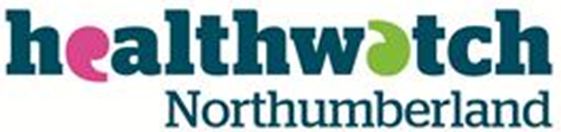 Healthwatch Northumberland Board meetingTuesday 15 September 2020 Via Zoom10.00am to 11:45amAgendaItems circulated – accepted by consenti.	Chair’s summary of external meetings and updates10:00Introductions, apologies, and declarations of interest            DT10:02Minutes of last meeting DTFor decision10:04Action PointsDTTo note10:06Matters arising 23 June 2020DTFor discussion10:11Questions from the publicDTFor discussion and decision10:16 Communication and Marketing Update PresentationCJFor discussion10:31Operations and Financial UpdateDNFor discussion10:46 Operating in the current pandemic contextDNFor discussion10:56 Review of Enter and View Policy and ProcedureDNFor decision11:06Board re-appointments, Board recruitment and Board handbookDTFor decision11:1611.Board partner organisation updatesCarers NorthumberlandVCS AssemblyPatient Advice and Liaison Service Adapt North EastAll partnersFor discussion11:3612.Quality Framework DTFor discussion 11:4613.Strategic Risk Register (standing item)DNFor discussion and decision11:5114.Dates of meetings for 2020/2021Annual General Meeting Wednesday 21 October 2020Tuesday 15 December 2020Planning Day TBCTuesday 23 March 2021AllFor information11:56 Any other business12:00Close      Forthcoming items